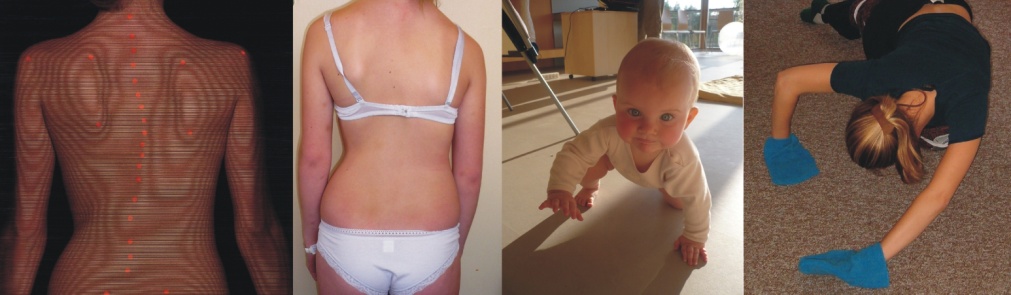 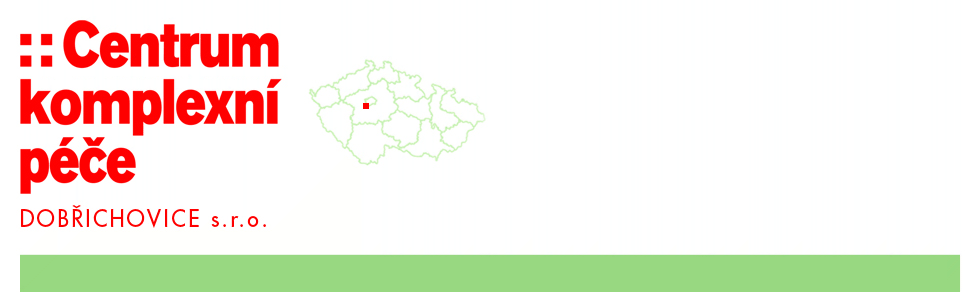 Léto 2014                        
Týdenní intenzivní rehabilitační program pro klienty a klientky 
se skoliózou Kdy:		červenec		14. - 19. 7.  2014  pondělí až sobota		srpen		18. - 23. 8.  2014  pondělí až sobotaPro koho:
Pro klienty a klientky, které trápí skolióza různého typu a stupně (od školního věku po dospělé).Pro klienty, u kterých se zvažuje operační řešení, ale rádi by se pokusili aktivním cvičením operaci předejít.Pro klienty se skoliózou, kteří jsou po operaci páteře a chtějí zlepšit funkci své páteře a trupu, eventuelně pomoci snížit či eliminovat bolesti pohybového systému.Pro rodiny, které chtějí aktivně pracovat na zlepšení potíží člena rodiny se skoliózou a zároveň chtějí absolvovat odpočinkový program v příjemném prostředí brdských lesů. Pro doprovod rodiče, prarodiče či partnera - buď na celý program, nebo na jeho část. Tím je zajištěna zpětná vazba pro pacienta a možnost pokračovat v cílených korekčních cvicích v domácím prostředí.Specifikace léčby:
Vychází z aktivního přístupu klienta k léčbě své skoliózy. Jedná se o intenzivní individuální kinezioterapii, která využívá speciální korekční techniky a metody podle Schrothové, Klappa, Karského, Gochta a Gessnerové, Niederhöfferové, Vojty a jiné. V rámci programu se klient naučí zvládat korekce držení těla i během každodenních běžných aktivit jako jsou stoj, chůze nebo sed. 
Podmínkou účasti na programu je vstupní vyšetření u našeho rehabilitačního lékaře 
MUDr. Jana Slováka (podrobné informace níže v postupu přihlášení).V průběhu programu nabízíme po dohodě možnost supervizní návštěvy vašeho fyzioterapeuta, který vás léčí v místě vašeho bydliště.  Rehabilitační program:
Vstupní vyšetření u rehabilitačního lékaře - před začátkem programu Vstupní kinezioterapeutický rozbor - na jeho základě je stanoven individuální rehabilitační plán 2x denně individuální rehabilitace 3x týdně skupinové korekční cvičení pod odborným dohledem fyzioterapeutky2x týdně nácvik relaxace nebo bioenergetické cvičení Výstupní kinezioterapeutický rozbor – zhodnocení programuVýstupní vyšetření u rehabilitačního lékaře – na konci programuVolitelný výběr z doplňkových procedur pro klienta i jeho doprovod (není zahrnutý v ceně)  Dle možností zařízení nabízíme např. individuální konzultace s psychologem, masáže zaměřené na svalové potíže skoliotických klientů, vířivku s aromaterapií, instruktáž Nordic Walking v lese aj. viz http://www.ckp-dobrichovice.cz. Výběr a objednání jednotlivých doplňkových procedur doporučujeme již před začátkem skolioprogramu. Informace na recepci CKP Dobřichovice tel.č. 257 713 076,  723 603 600.
Program vede: 

Fyzioterapeutka PhDr. Iveta Pallová, Ph.D., která má dlouholeté teoretické i praktické zkušenosti s léčbou skolióz, je autorkou či spoluautorkou více než 30 článků a statí ve sborníku vědeckých konferencí s tématikou věnovanou idiopatickým skoliózám. 

Informace a objednání:

e-mailem Iveta.Pallova@ckp-dobrichovice.cz  nebo telefonicky 604 33 86 98. Pokud máte k dispozici zdravotní dokumentaci, pak ji spolu s popisem dosavadní léčby svých problémů (eventuelně bolestí) zašlete na e-mail uvedený výše.
Kde: 

V blízkosti Prahy na kraji brdských lesů. Do CKP se dostanete buď autem (parkoviště je přímo u CKP) nebo vlakem (20 minut ze Smíchovského nádraží) a dále pěšky cca 20 min. Přímo 
u centra je možné se napojit na pěšiny a cyklotrasy vedoucí přes hřeben Brd. Okolí Dobřichovic je výletní oblastí s bohatým letním kulturním programem. Infrastruktura viz http://www.dobrichovice.czCena : 
4 800,- Kč (cena je již ponížena o částku, kterou klientovi může uhradit jeho zdravotní pojišťovna).V ceně je zahrnuta přítomnost a zácvik eventuelního doprovodu na doporučené terapie.
Ubytování:
V ceně programu není zahrnuto. Jestliže dojíždíte zdaleka, rádi Vám poradíme, kde se ubytovat. Ceny ubytování od cca 230,- Kč/ noc. Tipy na ubytování jsou na konci pozvánky nebo na http://www.ckp-dobrichovice.cz/dalsi-programy/tipy-na-ubytovani/Doplňující informace:

Pokud si nejste jistí, zda je pro vás rehabilitační program vhodný, lze to posoudit dopředu na základě individuální konzultace (info:  Iveta.Pallova@ckp-dobrichovice.cz).Detailní harmonogram rozpisu terapie bude zaslán e-mailem nejpozději 2 týdny před začátkem programu. Klient má možnost si pořídit fotodokumentaci zadaných cviků a výsledků terapie.Na program se nevztahuje nemocenská v případě pracovní neschopnosti ani vyplácení podpory při ošetřování člena rodiny.Postup přihlášení a platba:

Proveďte rezervaci vybraného termínu skolioprogramu u PhDr. Pallové Iveta.Pallova@ckp-dobrichovice.cz. Zadejte jméno, kontaktní telefon, kontaktní e-mail.Objednejte se na vyšetření u našeho rehabilitačního lékaře MUDr. Slováka, nejpozději měsíc před začátkem rehabilitačního programu. Na recepci nahlaste, že budete účastníci skolioprogramu. Platí se roční poplatek 300,- Kč (CKP Dobřichovice), 500,-Kč (CKP Roseta), mimo pacientů, kteří již v CKP Dobřichovice nebo CKP Roseta poplatek pro rok 2014 zaplatili. Objednat se můžete na recepci: v CKP Dobřichovice tel. 257 713 076,  723 603 600, http://www.ckp-dobrichovice.cz nebo v našem spolupracujícím zařízení CKP Roseta  
tel. 241 441 685, 773 590 950, http://www.roseta.czend_of_the_skype_highlighting.Po vyšetření rehabilitačním lékařem uhraďte nejpozději 3 týdny před začátkem programu nevratnou zálohu 1000,- Kč v hotovosti na recepci CKP Dobřichovice nebo převodem na bankovní účet: 2337574359/0800, var.sym.= datum započetí programu, např. 140714, v poznámce uveďte: skolioprogram a jméno účastníka programu.
Je možné uhradit i celou částku najednou. 
Pokud nebude záloha v termínu zaplacena, bude rezervace zrušena a místo podstoupeno dalšímu zájemci.
Pokud zaplatíte jen zálohu, zbytek částky za klienta pak doplaťte nejpozději 7 dnů před začátkem programu převodem na bankovní účet nebo na začátku rehabilitačního týdenního programu hotově na recepci CKP Dobřichovice.
 Potvrzení o přijaté platbě Vám na žádost vystavíme a předáme na recepci centra v průběhu programu.


        Na setkání s Vámi se těší
PhDr.  Iveta Pallová, Ph.D.                      a tým zdravotnického zařízení 
CKP Dobřichovice a RosetaTipy na ubytování:

http://www.ckp-dobrichovice.cz/dalsi-programy/tipy-na-ubytovani/
Ohledně ubytování se prosím obracejte na vedení ubytovacích zařízení a uveďte, že jedete na program do CKP Dobřichovice. 
Penzion U TulákaRádi spolupracujeme s útulným Penzionem U tuláka, který nabízí pět dvoulůžkových pokojů s možností dvou přistýlek na každý pokoj. Vybavením pokojů se blíží tříhvězdičkovému hotelu. Každý pokoj má své sociální zařízení se sprchovým koutem, televizor, předsíň se šatní skříní a postele z masivního dřeva. Stravování  obstarává restaurace, kde je možné si domluvit speciálně upravené menu. Balkon nahrazuje ochoz okolo celého objektu, ze kterého je krásný výhled na okolní krajinu Brd a Českého krasu. Majitelé se snaží, aby se jejich hosté cítili jako doma.Kontakt:   Penzion U tuláka, Randova 952, Dobřichovice 252 29,
tel.: (+420) 739 010 723 (Jaroslav Šváb – kontakt pro ubytování), (+420) 257 812 215, majitel David Šváb, web: www.penzionutulaka.cz, e-mail: info@penzionutulaka.czCena za osobu:   dospělý 550,- Kč za noc se snídaní (děti do 3 let zdarma)
Sokolovna DobřichoviceTJ Sokol Dobřichovice nabízí kvalitní ubytování s možností stravování. V pensionu je 47 lůžek ve dvou až čtyřlůžkových pokojích s vlastním příslušenstvím. Jednotlivci a malé skupinky se mohou najíst v restauraci v areálu Sokola, velkým skupinám (nad 20 osob) lze zajistit celodenní stravování.Kontakt:   Pražská 375, 252 29 Dobřichovice,
tel.: (+420) 604 736 084, web: www.sokol-dobrichovice.cz, email: sokoldob@post.cz, kontaktní osoba: Alena ZelenáCena za osobu:   230,- Kč za noc
PIVOTEL MMXObjekt pivovaru a hotelu je prvním Pivotelem na světě. Poskytuje ubytování v luxusnější kategorii. Hostům je k dispozici komfortní ubytování ve 30 pokojích, převážně dvoulůžkových. Každý pokoj má sprchový kout a sociální zařízení, televizor, internet, trezor a je vybaven antialergickými materiály. Stravování je zajištěno v  prostorné restauraci, kde čepují vlastní světlé spodně kvašené pivo plzeňského typu. Hotel i restaurace jsou nekuřácké. Parkování zdarma je zajištěno na vlastním parkovišti, které je monitorováno kamerami.Kontakt: Dobřichovická 452, Lety u Dobřichovic
Ubytování: +420 257 711 296
Restaurace: +420 774 282 256
www.mmxpivo.com, email:  info@mmxpivo.comCena ubytování za osobu 550,- Kč na noc se snídaní.Penzion Pod OřechemKontakt:   Fugnerova 195, 252 02 Dobřichovice,
tel.: 257 712 376, 257 712 396, email: ludvik.dolezal@quick.cz, kontaktní osoba: Ludvík DoležalCena za osobu:   450,- Kč za noc; 700,- Kč za dvě osoby na jednu nocTipy na stravováníU zámeckého hada, Lucern na schůdkách, Galerie bar a kavárna Bím, Chalupa, Pizza bouda, restaurace U nádraží, pizzerie Tereza, U Caldů, Italská vinotéka, cukrárna U veselé rakvičky, restaurace Pod vinicí, restaurace Pohádka, hospoda Na hřišti, restaurace a bar Symbioska, vinotéka s prodejnou bio výrobků U sousedů, kavárna a sociální firma Modrý domeček v sousedních Řevnicích, jídelna v supermarketu Eso Lety, Pivotel v Letech